Cartella stampa presentazione stagione internazionale 2023Milano, 2 maggio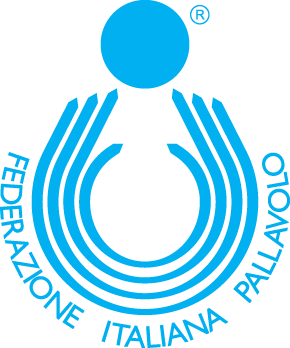 2023: la lunga e intensa stagione azzurraMilano 2 maggio 2023. Si alza ufficialmente il sipario sulla stagione delle squadre nazionali di pallavolo che come ogni anno saranno impegnate in una lunga e intensa stagione di volley internazionale.Per presentare alla stampa l’attività che vedrà protagoniste le numerose formazioni federali, è stata scelta, per il secondo anno consecutivo, la splendida cornice della Sala Cenacolo, location sita nel Museo della Scienza e della Tecnologia.Le Nazionali seniores azzurre, avranno come principale obiettivo la difesa dei titoli Europei conquistati nel 2021. La formazione di Ferdinando De Giorgi, campione del Mondo in carica e quella di Davide Mazzanti, piazzatasi al terzo posto nell’ultima rassegna iridata, sono dunque pronte per affrontare questo nuovo ed entusiasmante cammino che le vedrà ancora una volta grandi protagoniste in giro per il Mondo.L‘attività della nazionale femminile prenderà il via tra pochi giorni (7 maggio) in collegiale a Lanciano (CH) dove è in programma un triangolare con Croazia e Canada; dopo il collegiale abruzzese le azzurre partiranno per la fase intercontinentale della Volleyball Nations League. Dopo l’eventuale fase finale le azzurre torneranno al lavoro con due ritiri a Firenze prima dell’inizio dei Campionati Europei previsto il 15 agosto all’Arena di Verona. Conclusa la rassegna continentale, il gruppo azzurro si sposterà a Cavalese, prima di un altro evento di fondamentale importanza programmato in Polonia: il Torneo di Qualificazione Olimpica.Anche il programma della nazionale maschile di Ferdinando De Giorgi prenderà il via domenica 7 maggio ma a Cavalese (TN). Seguirà poi il Test Match Tournament con Olanda e Bulgaria, sempre in Val di Fiemme e la successiva partenza per il Canada dove dal 6 giugno è in programma la prima fase della Volleyball Nations League. Conclusa la VNL 2023, gli azzurri partiranno alla volta di Cracovia per prender parte al Memorial Hubert Wagner, evento in preparazione ai Campionati Europei durante il quale i campioni del Mondo affronteranno Polonia, Francia e Slovenia. Conclusa la rassegna continentale in Italia, Giannelli e compagni partiranno alla volta del Brasile dov’è in programma il Torneo di Qualificazione Olimpica. Per ciò che riguarda le categorie giovanili sono in programma invece gli EYOF e i Campionati Europei.L’Europa si tinge d’azzurro con le due rassegne continentali di sitting volleyDopo i Campionati Europei 2023 di pallavolo femminili e maschili in programma tra metà agosto e metà settembre, sarà la città di Caorle (VE) ad ospitare dal 9 al 15 ottobre i Campionati Europei di sitting volley 2023 femminili e maschili. Le due rassegne continentali sbarcano, dunque, per la prima volta in Italia e vedranno la partecipazione di 12 nazionali femminili e altrettante maschili che giocheranno all’interno del Palazzetto dello sport "Valter Vicentini". Alla manifestazione più importante per le nazionali del Vecchio Continente ci saranno entrambe le selezioni tricolori. Le ragazze del CT Amauri Ribeiro arriveranno all’appuntamento clou della stagione da vice campionesse in carica, mentre la nazionale maschile, guidata dal tecnico Alizera Moameri, scenderà in campo con l’obiettivo di migliorare il tredicesimo posto; risultati ottenuti entrambi nella precedente edizione organizzata nel 2021 a Kemer in Turchia.
La marcia d’avvicinamento alla rassegna continentale prevede che sabato 13 maggio alle ore 12, sempre nella località veneta verranno svolti i sorteggi per la composizione delle pool. Le rassegne continentali in Italia saranno anche un ottimo veicolo di promozione e sviluppo della disciplina paralimpica nel nostro Paese.La stagione delle Nazionali Giovanili FemminiliIl programmaUnder 1711/7 – 22/7 Campionati Europei a Békéscsaba e Vrnjačka Banja, Serbia e UngheriaUnder 19
31/7 – 11/8 Campionati Mondiali a Osijek e Szeged, Croazia e Ungheria 22/7 - 30/7 European Youth Olympic Festival a Maribor, Slovenia Under 21
18/8 – 27/8 Campionati Mondiali a León e Aguascalientes, MessicoLa stagione delle Nazionali Giovanili MaschiliIl programmaUnder 17
19/7 – 30/7 Campionati Europei a Podgorica (Montenegro)Under 19
1/7 – 5/7 Torneo WEVZA a Viana do Castelo (Portogallo)
23/7 – 29/7 EYOF a Maribor (Slovenia)
2/8 – 11/8 Campionati Mondiali a San Juan (Argentina)Under 21
7/7 – 16/7 Campionati Mondiali a Manama (Bahrain)Under 22
21/7 – 23/7 Torneo di Qualificazione ai Campionati Europei 2024 a MarsicovetereGli staff delle Nazionali Giovanili Femminili Nazionale Under 17 FemminilePasquale D’Aniello – 1° AllenatoreOscar Maghella – 2° AllenatoreGiovanni Galesso – Assistente AllenatoreNadia Centoni – Preparatore AtleticoAlberto Salmaso – ScoutmanGiulia Pisani – Team ManagerNazionale Under 19 FemminileMichele Fanni – 1° AllenatoreMatteo Dall’Angelo – 2° AllenatoreLorenzo Abbiati – Assistente AllenatoreDavide Partegiani – Preparatore AtleticoRoberto Menegolo – Scoutman  Anna Ensabella – Team ManagerNazionale Under 21 FemminileMarco Mencarelli - 1° AllenatoreGaetano Gagliardi - 2° AllenatoreGiancarlo Chirichella - Assistente AllenatoreTommaso Magnani – Preparatore Atletico Lorenzo Librio - ScoutmanElena Colombo - Team ManagerStaff Sanitario Nazionali Giovanili FemminiliMedici: Mauro Fedele, Alessandra Favoriti, Luca Monestier, Francesca Facchini, Marco Attanasio, Lorenzo Maggioni, Caterina Ohin Albizzini, Matteo Saladini, Anna Vis, Gabriele Thiebat.Fisioterapisti: Sandro Gennari, Pierfrancesco Gennari, Mattia Zappalà, Virginia Braghieri, Roberto Cinelli.Gli staff delle Nazionali Giovanili MaschiliNazionale Under 17 Maschile
Monica Cresta – 1° Allenatore
Giovanni Preti – 2° Allenatore
Matteo Antonucci – Assistente Allenatore
Glauco Ranocchi – Preparatore Atletico
Marco Donnarumma – Scoutman 
Glauco Ranocchi – Team ManagerNazionale Under 19 Maschile
Michele Zanin – 1° Allenatore
Moreno Traviglia – 2° Allenatore
Lorenzo Bottaro – Assistente Allenatore
Marco Ceccacci– Preparatore Atletico
Annalisa Pinto – Scoutman 
Enrico Cecamore – Team ManagerNazionale Under 21 Maschile
Matteo Battocchio – 1° Allenatore
Nicolò Zanni – 2° Allenatore
Francesco Mattioli – Assistente Allenatore
Pietro Muneratti – Preparatore Atletico
Saverio Di Lascio – Scoutman 
Valentina Torrese – Team ManagerStaff Sanitario Nazionali Giovanili Maschili
Medici: Roberto Vannicelli, Jonathan Morales, Lucio D’Antonio, Filippo Ferrari, Antongiulio Di Noto, Lorenzo Gobbin, Simone Paltrinieri.Fisioterapisti: Francesco Bettalico, Cristian Paganelli, Maira Di Vagno, Simone Cinelli, Mattia Cordenos, Claudio Morelli, Stefano De Sisto.La stagione della Nazionale Seniores FemminileIl programma seniores A7/5 – 14/5 collegiale a Lanciano
17/5 – 24/5 Collegiale a Lanciano
            22/5 – 24/5 Triangolare a Lanciano con Croazia e Canada 30/5 – 2/7 Volleyball Nations League fase intercontinentale
12/7 – 16/7 Final 8 VNL ad Arlington, Stati Uniti 
24/7 - 31/7 Collegiale a Firenze
3/8 – 10/8 Collegiale a Firenze15/8 – 3/9 Campionati Europei in Italia e Belgio7/9 – 14/9 Collegiale a Cavalese
15/9 – 24/9 Torneo di Qualificazione Olimpica in Polonia 
Il programma seniores B 
23/5 – 31/5 Collegiale a Lanciano
4/6 – 14/5 Collegiale a Milano
               11/5 Amichevole con Wisconsin
            12/5 Amichevole con Wisconsin            13/5 Amichevole con Ohio State18/6 – 25/6 Collegiale a Milano29/6 – 7/7 Collegiale a Milano
11/7 – 19/7 Collegiale a Milano28/7 – 8/8 Universiadi in CinaLa stagione della Nazionale Seniores Maschile Il programma seniores A
7/5 – 12/5 Collegiale Cavalese
16/5 – 26/5 Collegiale Cavalese
	23/5 – 25/5 DHL Test Match Tournament con Olanda e Bulgaria
30/5 – 3/6 Collegiale Cavalese
6/6 – 8/7 Volleyball Nations League fase intercontinentale
13/7 – 16/7 Collegiale Firenze
19/7 – 23/7 Final 8 VNL a Danzica, Polonia
4/8 – 13/8 Collegiale a Cavalese
18/8 – 20/8 Memorial Hubert Wagner a Cracovia
24/8 – 27/8 Collegiale a Bologna
28/8 – 16/9 Campionati Europei in Italia e Bulgaria
21/9 – 25/9 Collegiale a Cavalese
30/9 – 8/10 Torneo di Qualificazione Olimpica in BrasileIl programma seniores B
30/5 – 9/6 Collegiale a Cavalese
13/6 – 23/6 Collegiale a Cavalese
27/6 – 7/7 Collegiale a Taranto
11/7 – 20/7 Collegiale a Roma
23/7 – 24/7 Collegiale a Roma
28/7 – 8/8 Universiadi in CinaLo staff della Nazionale Seniores FemminileDavide Mazzanti (Commissario Tecnico)Matteo Bertini (2° allenatore)Nicola Daldello (assistente allenatore)Michele Parusso (assistente allenatore e sparring)Massimiliano Taglioli (scoutman)Ezio Bramard (preparatore atletico)Stefano Recine (dirigente)Marcello Capucchio (team manager)

Alessandro Beltrami (1° Allenatore Nazionale B)
Marco Sinibaldi (2° allenatore Nazionale B)
Francesco Petrella (assistente allenatore Nazionale B)
Luca Nico (scoutman Nazionale B)
Mattea Tosetti (team manager Nazionale B)Staff Sanitario (Gruppo Seniores A e B)Domenico Capodiferro (medico) Lucio D’Antonio (medico)Gabriele Mazzali (fisioterapista)Filippo D’Elia (fisioterapista),Ignazio Sergio Raspante La Scala (medico Nazionale B)Stefano Corallo (medico Nazionale B)Marta Pedroli (fisioterapista Nazionale B).Lo staff della Nazionale Seniores MaschileFerdinando De Giorgi (Commissario Tecnico)
Massimo Caponeri (2° Allenatore)
Nicola Giolito (Assistente Allenatore e Preparatore Atletico)
Mario Di Pietro (Assistente allenatore gruppo seniores)
Ivan Contrario (Scoutman)
Vittorio Sacripanti (Dirigente)
Giuliano Bergamaschi (Pedagogista)Vincenzo Fanizza (1° Allenatore Seniores B e assistente allenatore naz. A)
Luca Leoni (2° Allenatore Seniores B)
Oscar Berti (Preparatore Atletico gruppo Seniores)
Simone Cruciani (Scoutman Seniores B e Assistente scoutman naz. A)
Giacomo Giretto (Team Manager)
Emanuele Carpentieri (Team Manager Seniores B)Staff Sanitario (Gruppo Seniores A e B)Piero Benelli (medico)
Marco Penza (medico)
Ennio Giordano (medico)
Sebastiano Cencini (fisioterapista)
Francesco Alfatti (fisioterapista)
Fabio Rossin (fisioterapista)
Ottaviano Tateo (fisioterapista)
Fabio Fanton (consulente per la definizione dei programmi di recupero e riabilitazione per gli atleti di tutte le Nazionali)
Sergio Cameli (consulente cardiologo e internista per gli atleti di tutte le Nazionali)Volleyball Nations League 2023 FemminileAnche per questa stagione il torneo si articolerà in tre settimane di gioco, durante le quali ogni nazionale disputerà 4 partite, per un totale di 12. Le azzurre, vincitrici della VNL 2022, faranno il loro esordio ad Antalya (Turchia, 30 maggio-3 giugno) per poi volare a Hong Kong (Cina, 14-18 giugno), mentre l’ultima tappa della fase intercontinentale è in programma a Bangkok (Thailandia, 28 giugno-2 luglio). Gli Stati Uniti in quanto paese ospitante, sono qualificati di diritto alla Final 8 che si svolgerà ad Arlington, Texas dal 12 al 17 luglio, mentre i restanti posti andranno alle migliori sette nazionali della classifica generale, stilata al termine della fase a gironi. Il calendario delle azzurreFase Finale Arlington, Stati Uniti 12-17 luglio 2023Week 1 (Antalya, Turchia)30 maggio: Italia-Thailandia ore 161° giugno: Polonia-Italia ore 162 giugno: Stati Uniti-Italia ore 193 giugno: Turchia-Italia ore 19Week 2 (Hong Kong, Cina)14 giugno: Italia-Bulgaria ore 1115 giugno: Repubblica Dominicana-Italia ore 14.3017 giugno: Olanda-Italia ore 1118 giugno: Italia-Cina ore 14.30Week 3 (Bangkok, Thailandia)28 giugno: Brasile-Italia ore 15.3030 giugno: Canada-Italia ore 81° luglio: Italia-Croazia ore 82 luglio: Italia-Giappone ore 12 *orari di gioco italianiVolleyball Nations League 2023 MaschileAnche quest’anno il torneo si articolerà in tre settimane di gioco, durante le quali ogni nazionale disputerà quattro partite, per un totale di dodici. Gli azzurri campioni del Mondo in carica di Ferdinando De Giorgi, faranno il loro esordio ad Ottawa (Canada 6-10 giugno), per poi volare a Rotterdam (Olanda, 21-25 giugno), mentre l’ultima tappa della fase intercontinentale è in programma a Pasay City (Filippine, 4-8 luglio). Si qualificherà alle Finals di Danzica (Polonia, 19-23 luglio), la Polonia in qualità di paese ospitante, mentre i restanti posti andranno alle migliori sette nazionali della classifica generale, stilata al termine della fase a gironi. Il calendario degli azzurriFase Finale a Danzica, Polonia 19/23 luglioWeek 1 (Ottawa, Canada)
6 giugno: Italia-Argentina ore 22.30
8 giugno: Italia-Stati Uniti ore 22.30
9 giugno: Italia-Cuba ore 22.30
10 giugno: Germania-Italia ore 19Week 2 (Rotterdam, Paesi Bassi)
21 giugno: Iran-Italia ore 13
22 giugno: Cina-Italia ore 13
23 giugno: Serbia-Italia ore 20
25 giugno: Italia-Polonia ore 12.30Week 3 (Pasay City, Filippine)
4 luglio: Brasile-Italia ore 9
6 luglio: Canada-Italia ore 9
7 luglio: Slovenia-Italia ore 9
8 luglio: Giappone-Italia ore 13*orari di gioco italianiCampionati Europei Femminili 2023 Per l’Italia l’estate 2023 sarà una stagione ricca di appuntamenti: il nostro Paese ospiterà, infatti, i Campionati Europei Femminili e maschili 2023 Per il torneo femminile in Italia si giocherà a Monza, Firenze, Torino e Verona. La partita inaugurale della rassegna continentale tra Italia e Romania si giocherà a Verona il 15 agosto in uno scenario unico al mondo: l’Arena di Verona. L’anfiteatro scaligero tornerà ad ospitare una competizione internazionale dopo quasi 35 anni dall’ultimo evento agonistico: la partita di volley del 23 maggio 1988 tra Stati Uniti e Unione Sovietica.Le campionesse continentali poi affronteranno a Monza Svizzera (18 agosto) e Bulgaria (19 agosto) e infine chiuderanno il girone B a Torino, dove andranno in scena le sfide contro Bosnia ed Erzegovina (22 agosto) e Croazia (23 agosto). A Firenze si giocheranno 4 Ottavi e 2 Quarti di Finale, mentre Semifinali e Finali si svolgeranno a Bruxelles, in Belgio.La composizione dei gironiPool A: Belgio (Org.), Slovenia, Serbia, Polonia, Ucraina, UngheriaPool B: Italia (Org.), Romania, Bulgaria, Croazia, Bosnia ed Erzegovina, SvizzeraPool C: Germania (Org.), Azerbaijan, Turchia, Repubblica Ceca, Svezia, GreciaPool D: Estonia (Org.), Finlandia, Olanda, Francia, Slovacchia, SpagnaSedi di gioco italianeVerona - Gara inaugurale all’ArenaMonza, Torino - Fase a GironiFirenze - Ottavi e Quarti di FinaleIl calendario delle azzurre 
Pool B (Italia, 15 agosto – 23 agosto 2023)15/8, Verona: Italia-Romania (ore 20)18/8, Monza: Italia-Svizzera (ore 21)19/8, Monza: Bulgaria-Italia (ore 21)22/8, Torino: Italia-Bosnia ed Erzegovina (ore 21)23/8, Torino: Italia-Croazia (ore 21)Campionati Europei Maschili 2023Questa estate, milioni di fans che seguono le Nazionali di pallavolo avranno la possibilità di ammirare dal vivo i loro beniamini: il nostro Paese ospiterà, infatti, i Campionati Europei Maschili 2023. Gli Europei maschili, che si disputeranno dal 28 agosto al 16 settembre, verranno organizzati congiuntamente da Italia, Bulgaria, Israele e Macedonia del Nord con i campioni continentali e mondiali allenati da Ferdinando De Giorgi che avranno, dunque, la possibilità di giocare in casa l’intero torneo.
L’Unipol Arena di Bologna ospiterà la partita inaugurale in programma il 28 agosto che vedrà opposti i padroni di casa dell'Italia ai “Dragoni Rossi” del Belgio.
Il torneo maschile proseguirà a Perugia, Ancona e Bari. Nel capoluogo umbro andranno in scena i match della nazionale tricolore contro Estonia e Serbia. Nelle Marche, invece, gli azzurri di De Giorgi affronteranno Svizzera e Germania. Al PalaFlorio di Bari si giocheranno gli ottavi e quarti di finale. La "Città Eterna ", invece, sarà il palcoscenico dove le quattro migliori squadre dei Campionati Europei maschili 2023 si riuniranno al Palazzo dello Sport per disputare semifinali e finali in programma rispettivamente il 14 e il 16 settembre.
Migliaia di tifosi provenienti da tutta Europa, dunque, raggiungeranno in estate le città italiane coinvolte per partecipare a quella che sarà la grande festa della pallavolo europea.La composizione dei gironiPool A: Italia (Org.), Svizzera, Serbia, Germania, Belgio, Estonia
Pool B: Bulgaria (Org.), Finlandia, Slovenia, Ucraina, Croazia, Spagna
Pool C: Macedonia del Nord (Org.), Montenegro, Polonia, Olanda, Repubblica Ceca, Danimarca
Pool D: Israele (Org.), Romania, Francia, Turchia, Portogallo, GreciaSedi di gioco italianeBologna - Gara Inaugurale
Perugia e Ancona - Fase a Gironi
Bari - Ottavi e Quarti di Finale
Roma - Semifinali e FinaliIl calendario degli azzurri nella Pool A28/8 Bologna: Belgio-Italia ore 21
31/8 Perugia: Estonia-Italia ore 21
1/9 Perugia: Serbia-Italia ore 21
4/9 Ancona: Italia-Svizzera ore 21
6/9 Ancona: Germania-Italia ore 21Gli impianti di gioco dei Campionati Europei Torneo Femminile Arena di Verona – VERONAL’Arena è l'anfiteatro romano di Verona con il miglior grado di conservazione al mondo, oltre che essere il monumento più famoso, rappresentativo e simbolo indiscusso della città scaligera. L’edificio, situato nel centro storico di Verona, rappresenta uno dei grandi fabbricati che hanno caratterizzato l’architettura ludica romana. L’Arena di Verona è stata infatti costruita dai Romani attorno alla metà del I secolo d.C.; fu originariamente creata per assistere ai combattimenti dei gladiatori. L’Arena è il terzo anfiteatro romano per grandezza tra quelli ancora esistenti. La sua forma ellittica è stata concepita, appunto, per accogliere un gran numero di spettatori (circa 30.000) e fu edificata all’esterno delle mura della città per favorire l’afflusso degli spettatori ed evitare così affollamenti nel centro urbano. Ai giorni d’oggi, nel periodo estivo, l’anfiteatro viene utilizzato per concerti ed eventi di ogni tipo come ad esempio il celebre festival lirico dove vi fanno tappa numerosi cantanti e band. Nell’ Arena, tra l’altro, non esistono barriere architettoniche che impediscano l’accesso alla platea per disabili su sedia a rotelle. Struttura iconica della città veneta, insieme anche alle figure di Romeo e Giulietta, l’Arena di Verona rappresenta una tappa fissa per turisti provenienti da tutto il mondo e un grande vanto per tutta l’Italia. 
Arena di Monza – MONZAIl Palazzetto dello Sport della città di Monza è una struttura polifunzionale gestita dal Consorzio Vero Volley a partire dal 2012 grazie a una convenzione siglata con l’Amministrazione Comunale. Col suo intervento, il Consorzio Vero Volley in questi anni ha trasformato l’Arena di Monza prima in una struttura rinnovata, accogliente e sicura, poi, in un impianto con servizi importanti e tecnologicamente all’avanguardia che si colloca di fatto tra le migliori arene italiane. Data la sua struttura moderna e versatile, con spazi interni ed esterni, l’Arena di Monza si presta a ospitare tutte le tipologie di manifestazioni; questo grazie soprattutto alla sua natura di ambiente vivo, in continuo processo di aggiornamento strutturale e gestionale. L’ Arena di Monza è pronta dunque a rispondere ad esigenze sempre più complesse, personalizzate e diverse tra loro. Il Palazzetto dello Sport della città di Monza è la casa delle due squadre del Consorzio Vero Volley che militano nei massimi campionati nazionali e internazionali di pallavolo femminili e maschili.PalaRuffini - TORINO Il Palazzetto dello Sport Ruffini, chiamato più comunemente PalaRuffini, sorge nel quartiere Pozzo Strada di Torino ed è immerso nell'omonimo parco.Costruito nel 1961, il Palazzetto dello Sport ha vissuto il suo periodo d’oro tra gli anni Settanta e Novanta, grazie al basket, alla pallavolo e i grandi concerti pop e rock.Passato in secondo piano, dopo la ristrutturazione del 2004 è tornato a essere un punto di riferimento per lo sport torinese.Conta 4.446 posti a sedere ed ha avuto un ruolo fondamentale per la pallacanestro torinese ospitando oltre alle principali squadre cittadine, importanti eventi.Palazzo Wanny – FIRENZE Il Palazzo Wanny è un impianto sportivo polifunzionale all’avanguardia e in grado di ospitare attività di alto livello e di base. Il palasport, inaugurato il 20 maggio 2022 in occasione della partita di volley amichevole tra Italia e Croazia, è un’eredità che Wanny Di Filippo ha deciso di lasciare alla città di Firenze e alle nuove generazioni. La prima pietra è stata posta nel maggio 2019 e in due anni e mezzo l’opera è stata poi completata.Il polo sportivo, tra i più moderni della Toscana e, dopo il Mandela Forum, il più grande di Firenze si trova nella zona di San Bartolo a Cintoia. Palazzo Wanny si compone di due corpi principali: il palasport e l’impianto sussidiario. Il palasport, con una capienza massima di 5.000 posti, è dotato di tribune retraibili, che rendono lo spazio flessibile e funzionale ad ospitare eventi sportivi internazionali e attività extra-sportive.
L’impianto sussidiario, invece, comprende una palestra, un centro fisioterapico, una sala wellness, una sala meeting da 300 posti e la struttura degli uffici. Palazzo Wanny nasce come casa della pallavolo. Dalla sua inaugurazione ospita, infatti, le gare del Bisonte Volley Firenze squadra di volley femminile che milita nel campionato di Serie A1. Dalla stagione 2022-2023 è l’impianto sportivo dove gioca anche la Savino Del Bene Scandicci, altra squadra toscana di Serie A1 femminile.Torneo MaschileUnipol Arena – BOLOGNA
Unipol Arena di Casalecchio di Reno (Bologna) è il più grande e moderno complesso al coperto per eventi in Italia. Progettato dal Gruppo Sabatini sul modello dei più grandi e prestigiosi centri culturali e sportivi europei – dall’O2 di Londra al Beaubourg di Parigi, Unipol Arena è strutturata con spazi modulari in grado di ospitare fino a 20.000 persone. L’impianto è situato in una posizione strategica nell’area metropolitana di Bologna a soli 2 km dal casello autostradale di Casalecchio di Reno e a 8 km dall’Aeroporto G. Marconi. La struttura è raggiungibile in 15 minuti di treno direttamente dalla Stazione di Bologna Centrale, ed è dotata di un’area parcheggi di 60.000 mq, con 5.000 posti auto. L’Arena offre spazi per ospitare Convention, Concerti, Set televisivi, Mostre e Fiere, Serate di gala, Convention politiche, Spettacoli teatrali, Eventi culturali, Concorsi ed Eventi sportivi.PalaBarton - PERUGIA
Il PalaBarton di Perugia è situato in località Pian di Massiano nei pressi dello dello stadio di calcio ‘Renato Curi’. La struttura ha una capienza di oltre 3.800 posti divisi tra due tribune ed una curva. Il PalaBarton di Perugia, intitolato a Giuseppe Evangelisti, è la casa della Sir Safety Umbria Volley, squadra maschile campione d’Italia 2017-2018 e vincitrice della Coppa Italia nel 2018 e nel 2019, della squadra femminile Wealth Planet Perugia Volley e nel 20219 ha ospitato una tappa della Volleyball Nations League femminile. Il PalaBarton nel 2023 ospiterà due gare della Nazionale italiana maschile impegnata ai Campionati Europei. Il 31 agosto gli azzurri scenderanno in campo a Perugia contro l’Estonia e il 1° settembre la squadra guidata da De Giorgi giocherà contro la Serbia.PalaRossini – ANCONA
Il PalaRossini e la Cittadella dello Sport di Ancona inagurato il 6 dicembre 1992, il PalaRossini (PalaPrometeo Estra) è un impianto polifunzionale situato nel quartiere di Passo Varano, nella periferia sud del capoluogo marchigiano. Con il vicino Stadio Del Conero compone la Cittadella dello Sport di Ancona, un’area che comprende diverse strutture in grado di ospitare eventi sportivi, concerti, spettacoli ed altri eventi culturali. Intitolato al pluricampione olimpionico anconetano Liano Rossini, per via della sua localizzazione tra le campagne del Conero è stato soprannominato da Bruno Pizzul “la bomboniera dello sport italiano. Il palazzetto è intitolato a Galliano Rossini, tiratore olimpionico anconetano, che ha vinto la medaglia d'oro a Melbourne 1956 e l'argento a Roma 1960.PalaFlorio – BARI
Il PalaFlorio, costruito tra il 1989 e il 1991, è il più grande palasport della Puglia e tra i più importanti del centro-sud Italia. È stato intitolato nel 1993 al dirigente sportivo barese Pietro Floriano Florio, presidente della FIPAV dal 1977 al 1978. Il Palazzetto ha una capienza di 4.540 posti a sedere ed è uno spazio polifunzionale, ideale per accogliere sia i grandi eventi, sia quelli più contenuti per dimensione e numero di partecipanti. Lo sport è sempre stato centrale, la struttura infatti ha ospitato i campionati di Pallavolo, Pallacanestro, Pallamano, Ginnastica, ma il palazzetto ha aperto le sue porte anche all’organizzazione di un numero considerevole di eventi culturali. Al PalaFlorio, tra l’altro, nel 2019 la nazionale maschile ha conquistato l’accesso ai Giochi Olimpici di Tokyo vincendo il Torneo di Qualificazione contro Australia e Serbia.Palazzo dello Sport – ROMA
Il Palazzo dello Sport di Roma - noto come PalaEur dal nome del quartiere che lo ospita - porta le firme di Pierluigi Nervi e Marcello Piacentini, che nel 1956 lo progettarono in occasione dei Giochi della XVII Olimpiade di Roma 1960. La riapertura dell’arena nella nuova veste di spazio polifunzionale, a cura del Gruppo ForumNet, che ne ha curato gli importanti interventi di riqualificazione e lo gestisce attraverso la controllata All Events, è avvenuta nel 2003 con il concerto di Carlos Santana. L’architettura raffinata, la forma circolare e le notevoli dimensioni (la cupola ha un diametro di 95 m) ne fanno una delle arene indoor più importanti e più belle d'Europa: il Palazzo dello Sport - Roma è oggi in grado di ospitare congressi da 500 persone così come grandi manifestazioni sportive, musicali e di spettacolo con 11.500 partecipanti. Il Palazzo dello Sport di Roma - unica struttura italiana insieme al Mediolanum Forum di Milano, anch’esso parte del Gruppo ForumNet - è membro della European Arenas Association (EAA), che riunisce le 36 maggiori strutture polifunzionali europee.Il tecnico azzurro: Davide MazzantiNato a Fano il 15 ottobre 1976, Davide Mazzanti ha mosso i primi passi nel mondo della pallavolo allenando le squadre giovanili della Volleyball Mondolfo (1997-2011) e Libertas Marotta (2001-2002). Nella stagione 2002-2003 ha svolto il ruolo di secondo allenatore in A2 sulla panchina della Gs Volley Corridonia, mentre l’anno successivo ha preso la guida della Galassia Volley Falconara in B1 (2003-2005). Al 2005 risale il primo contatto con la nazionale azzurra seniores, un rapporto in qualità di componente dello staff tecnico che si è protratto sino al 2012, partecipando sia ai Giochi Olimpici di Pechino 2008 che a quelli di Londra 2012. A livello di club nella stagione 2005-2006 ha esordito da secondo in A1 con la Alfieri Volley Santeramo per poi sedersi sulla prestigiosa panchina della Teodora Ravenna (2006-2007). Nel biennio (2007-2009) ha ricoperto il ruolo di secondo a Bergamo. Conclusa l’esperienza bergamasca è stato nominato allenatore del gruppo juniores del Club Italia (2009-2010). L’anno successivo ha fatto ritorno a Bergamo, esordendo da primo allenatore in A1 e nelle due stagioni (2010-2012) alla guida della formazione lombarda ha ottenuto la vittoria dello Scudetto 2011 e della Supercoppa 2011. Dopo una breve parentesi sulla panchina della River Volley Piacenza, nel 2013 è stato nominato responsabile del Club Italia e allo stesso tempo ha guidato la nazionale juniores azzurra (2012-2014). Successivamente si è seduto sulla panchina di Casalmaggiore, e il suo arrivo ha coinciso con la vittoria del Campionato Italiano 2015. Stesso risultato Mazzanti lo ha raggiunto il campionato successivo con l’Imoco Volley Conegliano, vincendo inoltre la Supercoppa 2016 e la Coppa Italia 2017. All’esordio sulla panchina italiana Mazzanti ha condotto le azzurre alla qualificazione ai Campionati Mondiali 2018. Nel World Grand Prix ha ottenuto un fantastico secondo posto, eguagliando il miglior risultato dell’Italia nella storica manifestazione. Ai Campionati Europei, disputati in Georgia e Azerbaijan, ha ottenuto con l’Italia il quinto posto. Nella prima edizione della nuova Volleyball Nations League del 2018 si è classificato ottavo con la Nazionale Italiana. Al suo primo Mondiale sulla panchina azzurra ha guidato l’Italia alla conquista della medaglia d’Argento, secondo risultato di sempre dopo l’Oro di Berlino 2002. Con un bilancio di 11 vittorie e 2 sole sconfitte la nazionale tricolore a Yokohama si è arresa solo in finale alla Serbia. Nel 2019 condotto l’Italia alla Final Six della VNL 2019, ottenendo il sesto posto. Nel mese di agosto ha centrato il grande obiettivo dell’anno, la qualificazione ai Giochi Olimpici di Tokyo 2020, chiudendo al primo posto il torneo preolimpico di Catania. Ai campionati Europei 2019 ha riportato l'Italia sul podio, guidando le azzurre alla medaglia di Bronzo nelle finali di Ankara. Fuori dal campo Davide è sposato con l’azzurra Serena Ortolani, dalla quale ha avuto la sua primogenita Gaia. Nel 2021 ha guidato la nazionale femminile ai Giochi Olimpici di Tokyo 2020 uscendo ai quarti di finale. A settembre invece è arrivato il primo posto ai Campionati Europei. L'Italia ha infatti superato alla Stark Arena di Belgrado le padrone di casa della Serbia con il risultato di 3-1 (24-26, 25-22, 25-19, 25-11). Nel 2022 il tecnico azzurro ha conquistato il primo posto nella Volleyball Nations League e la medaglia di bronzo nella rassegna iridata. Nel 2021 il Presidente della Repubblica Sergio Mattarella gli ha conferito l’onorificenza di Cavaliere Ordine al merito della Repubblica Italiana.Esordio: 26 maggio 2017 (Apeldoorn), Olanda-Italia 3-1 (Amichevole).Gare totali: 174Vittorie: 130Sconfitte: 44Percentuali vittorie: 75%2017: medaglia d’argento Grand Prix
2018: medaglia d’argento Campionati Mondiali
2019: medaglia di bronzo Campionati Europei
2021: medaglia d’oro Campionati Europei
2022: medaglia di bronzo Campionati Mondiali
2022: medaglia d’oro Volleyball Nations League
Il tecnico azzurro: Ferdinando De GiorgiFerdinando De Giorgi è nato a Squinzano (LE) il 10 ottobre 1961. Professore di educazione fisica, ha all’attivo una lunga carriera da palleggiatore costellata di successi ottenuti sia nei club dove ha militato sia in Nazionale. Nella sua più che ventennale carriera da giocatore ha indossato la casacca di prestigiosi club quali Cuneo e Modena con in quali ha vinto titoli nazionali e internazionali. 330 le presenze in Nazionale con la quale ha vinto i tre titoli mondiali tra il 1990 e il 1998 (Rio de Janeiro 1990, Atene 1994, Tokyo 1998), i Campionati Europei (Stoccolma 1989) e 5 World League (1990 Osaka, 1991 Milano, 1992 Genova, 1994 Milano, 1995 Rio de Janeiro). È stato uno dei protagonisti della cosiddetta Generazione dei Fenomeni. Nel 2001 la sua prima esperienza nelle vesti di allenatore-giocatore, a Cuneo. Nella stagione 2002-2003 ha abbandonato definitivamente l'attività di giocatore per diventare allenatore a tutti gli effetti passando l’anno successivo da Cuneo a Perugia, società con cui ha conquistato uno storico accesso alla finale scudetto. Dal 2005 al 2010 ha allenato la Lube Volley vincendo sei titoli: 1 scudetto (2005-2006), 2 Coppa Italia (2007-2008 e 2008-2009), 1 Coppa CEV (2005-2006) e 2 Supercoppa italiana (2006 e 2008).Nel 2011-2012 ha guidato fino a gennaio l’Umbria Volley San Giustino nel massimo campionato, poi dal 2012 al 2014 la prima esperienza all’estero in Russia, come tecnico del Fakel Novy Urengoy. Nella stagione successiva il ritorno in Italia, dove ha guidato per alcuni mesi la Tonno Callipo Vibo Valentia, prima di andare ad allenare nuovamente all’estero, stavolta in Polonia: De Giorgi ha preso le redini dello Zaksa Kedzierzyn-Kozle per due stagioni (dal 2015 al 2017) conquistando due titoli nazionali e una Coppa di Polonia. Nell’estate 2017 è stato nominato commissario tecnico della Nazionale polacca e dal gennaio 2018 in poi è tornato a sedere in una panchina di Club, sempre in Polonia, alla guida dello Jastrzebski Wegiel, club con il quale ha poi rescisso il contratto prima di tornare sulla panchina della Lube (dicembre 2018) dove ha vinto ancora numerosi titoli: un campionato italiano, una CEV Champions League, un Mondiale per Club e due Coppa Italia. De Giorgi ha esordito ufficialmente sulla panchina azzurra il 25 agosto 2021 a Mantova per un impegno amichevole contro il Belgio vinto con il punteggio di 3-0. Alla sua prima esperienza in una manifestazione internazionale sulla panchina azzurra – Campionati Europei 2021 - ha conquistato la medaglia d’oro. Nel 2022 ha guidato i suoi azzurri alla conquista della medaglia d'oro ai Campionati del Mondo. Dopo i tre titoli mondiali da giocatore è arrivato così il primo successo iridato da commissario tecnico. Fuori dal campo Ferdinando è sposato con Maria, dalla quale ha avuto due figli: Federico e Irene. Nel 2021 il Presidente della Repubblica Sergio Mattarella gli ha conferito l’onorificenza di Cavaliere Ordine al merito della Repubblica Italiana.Esordio: Mantova, amichevole, 25/08/21 Italia - Belgio 3-0Gare totali: 32Vittorie: 27Percentuali vittorie: 84%2021: medaglia d’oro Campionati Europei2022: medaglia d’oro Campionati del MondoIl Direttore Tecnico del Settore Giovanile Femminile: Marco MencarelliMarco Mencarelli nasce il 23 febbraio 1963 a Orvieto, e già nel 1992 entra a far parte della struttura tecnica federale delle squadre nazionali, come collaboratore. Dal 2001 al 2004 è vice allenatore della nazionale maggiore femminile, con la quale ottiene la medaglia d'oro al mondiale del 2002, poi guida la nazionale sperimentale ai Giochi del Mediterraneo del 2005, dove conquista la medaglia di bronzo. Dal 2006 diventa ct delle nazionali under 19 e under 20, con le quali vince un oro ai mondiali Under 20 e tre ori agli europei Under 19 (2006, 2008 e 2010), poi alla fine del 2012 viene promosso ct della nazionale maggiore, ruolo che mantiene per un anno conquistando anche l’oro ai Giochi del Mediterraneo 2013. Nella stagione 2014-15 assume la guida del Club Italia, portando la squadra federale alla semifinale dei play-off di A2. Nell’estate del 2015 viene ingaggiato da Busto Arsizio, con cui debutta da tecnico in serie A1: in quattro stagioni riesce a raggiungere una semifinale play off (nel 2018) e due finali di Coppa Cev (vincendo quella del 2019), poi nell’estate del 2019 passa alla Savino Del Bene Scandicci, da cui si separò nel gennaio 2020.  A febbraio dello stesso anno assume l'incarico di primo allenatore de Il Bisonte Firenze. Dal 2015 è il ct della nazionale Under 18, con la quale ha trionfato ai Campionati Mondiali 2015 e 2017. Nel 2018 sempre alla guida delle azzurrine ha ottenuto la medaglia d’argento ai Campionati Europei; piazzamento ripetuto nel 2019 ai Campionati del Mondo. Nel 2021, invece, ha ottenuto la medaglia d'Argento ai Campionati del Mondo Under 18 disputati a Durango, in Messico.
 Marco Mencarelli, ad aprile 2021 è stato nominato direttore tecnico dell’attività giovanile femminile per le stagioni 2021-2024. Non si tratta di una novità considerato che il tecnico umbro, nel corso della sua lunga carriera federale, ha già ricoperto questo incarico dal 2007 al 2013. Con questa nomina si è deciso di rafforzare ulteriormente il legame tra la Fipav e Mencarelli, un rapporto che dura da quasi trent’anni e che nell’arco del tempo ha regalato alla pallavolo italiana tante gioie e vittorie indimenticabili. Sotto la sua supervisione tecnica, nel 2022 le Nazionali Giovanili Femminili hanno conquistato le rassegne continentali under 17, 19 e 21. A questi tre titoli si è aggiunto anche il primo posto all’EYOF (European Youth Olympic Festival).Il Direttore Tecnico del Settore Giovanile Maschile: Julio VelascoJulio Velasco è nato a La Plata (Argentina) il 9 Febbraio 1952. Nel 1983 arriva in Italia per allenare a Jesi in A2 maschile. Nel 1985 passa ad allenare la Panini Modena dove inizia un ciclo di successi vincendo lo scudetto per 4 anni consecutivi fino al 1989. Sempre durante questi anni vince 3 Coppa Italia e una Supercoppa Italiana. Il primo scudetto vinto al termine della stagione 1985/86 è arrivato dopo dieci anni in cui la società non era riuscita a ottenere questo risultato. Nella stagione 1986/87, con la Panini ha vinto a sorpresa il secondo scudetto consecutivo senza stranieri in campo e con dei giovani come Bernardi (18 anni), Cantagalli (21), Vullo (22), Ghiretti (22). C’era solo un giovane argentino in panchina, Esteban De Palma (19 anni). Gli stranieri permessi erano due. Il terzo e il quarto scudetto, la Panini li ha vinti con un solo straniero. Nel 1989 diventa allenatore della Nazionale Italiana Maschile e vince il Campionato Europeo a Stoccolma. Per l’Italia si tratta del primo titolo della sua storia. Nel 1990 conquista l’oro nella World League ed il primo Mondiale vinto per la Nazionale Italiana con la storica finale di Rio contro Cuba. Giunge anche l’oro nel World Top Four in Giappone. Nel 1991 ottiene la medaglia d’oro nella World League e quella d’argento agli Europei. Nel 1992 conquista il terzo oro consecutivo nella World League che si disputò dopo le Olimpiadi di Barcellona dove la Nazionale Italiana seppur accreditata non arrivò sul podio ma si distinse per lo stile e la capacità di gestire una sconfitta così importante. Nel 1993 è ancora oro agli Europei in Finlandia e bronzo nelle finali World League in Brasile. Nel 1994 arriva la vittoria nel secondo Mondiale ad Atene ed è ancora una medaglia d’oro nella World League. Nel 1995 oro in World League in Brasile e agli Europei in Grecia. Nella World League l’Italia non ha mai schierato i sei giocatori titolari. Con una squadra composta di soli giovani non solo si è qualificata alle Finali ma ha vinto la manifestazione battendo per due volte i padroni di casa del Brasile di fronte ai 25mila tifosi del Maracanãzinho. Nel 1996 ottiene la medaglia d’argento Olimpica conquistata ad Atlanta. Podio nella World League, secondo posto nella Finale di Rotterdam. Nel 1997 e 1998 passa ad allenare la Nazionale Femminile gettando le basi per i futuri successi anche in campo femminile. Nel mondo del calcio: Nel 1998 entra come dirigente sportivo nel mondo del calcio, prima con la Lazio e poi con l’Inter. Ritorno alla pallavolo: Nel 2001 torna su una panchina della Nazionale della Repubblica Ceca. Ritorno ai Club Italiani di Serie A: Nel 2003 torna in Italia alla guida di un Club di serie A, prima Piacenza, poi Modena e nella stagione 2006-2007 Montichiari. Con le altre Nazionali: Nel 2009 allena la Spagna con cui partecipa al mondiale In Italia nel 2010. Nel 2011 altra panchina di Nazionali, quella dell’Iran, con cui vince 2 campionati Asiatici, nel 2011 (il primo della sua storia) e nel 2013, oltre a dare un forte impulso alla pallavolo in Iran. Sempre nel 2013 conquista per la prima volta la partecipazione alla World League. In panchina con la Nazionale Argentina: Nel 2014 diventa primo allenatore della Nazionale Argentina con cui vince i Giochi Panamericani. Nel 2015 Lascia la Nazionale Argentina dopo il Mondiale del 2018 in Italia per tornare ad allenare Modena e subito vince nella stagione 2018-2019 la Supercoppa Italiana. Al termine della stagione lascia Modena e contestualmente comunica la sua decisione di smettere di allenare. Velasco è l’unico allenatore della storia ad aver vinto tornei continentali in due paesi diversi (3 Europei con Italia e due Asiatici con Iran) e ad aver vinto in tre continenti (Panamericani con Argentina nel 2015). Ritorno al futuro: Nel giugno del 2019 la Federazione Italiana Pallavolo gli propone l’incarico di Direttore Tecnico del settore giovanile maschile. Da quando il Julio Velasco è DT del settore giovanile maschile ha conquistato: nel 2019 la medaglia d’oro ai Campionati del Mondo Under 19 e la medaglia d’argento ai Campionati del Mondo Under 21. Nel 2020 ha ottenuto la medaglia d’oro ai Campionati Europei Under 18 e la medaglia d’argento ai Campionati Europei Under 20. Nel 2021, invece, ha vinto a Cagliari il Campionato del Mondo Under 21. Sotto la sua supervisione tecnica, nel 2022 le Nazionali Giovanili Maschili hanno conquistato le rassegne continentali under 18, 20 e 22. A questi tre titoli si è aggiunto anche il primo posto all’EYOF (European Youth Olympic Festival).Il magico 2022 azzurroLe medaglie delle Nazionali Giovanili e Seniores Maschili e Femminili:Nazionali giovaniliEuropeo Under 17 Femminile: medaglia d’Oro Europeo Under 18 Maschile: medaglia d’Oro Europeo Under 21 Femminile: medaglia d’Oro Europeo Under 22 Maschile: medaglia d’ Oro EYOF – Nazionale Under 20 Maschile: medaglia d’Oro EYOF – Nazionale Under 19 Femminile: medaglia d’Oro Europeo Under 19 Femminile: medaglia d’Oro Europeo Under 20 Maschile: medaglia d’Oro Nazionali SenioresVNL Femminile: medaglia d’Oro Giochi del Mediterraneo Femminile*: medaglia d’OroGiochi del Mediterraneo Maschile*: medaglia di Bronzo Campionato Mondiale Maschile: medaglia d’OroCampionato Mondiale Femminile: medaglia di Bronzo* L’Italia ha partecipato ai Giochi del Mediterraneo con due gruppi misti.Tutte le nazionali in campo con la maglia arcobaleno Dopo l’esordio dello scorso anno durante le Finals della VNL femminile e maschile la maglia azzurra con il logo DHL arcobaleno vestirà in questo 2023 tutte le nazionali azzurre al completoL’importante e impegnativa stagione internazionale sarà un’occasione unica, dunque, per confermare ancora una volta l’importante messaggio di inclusione che la Federazione e il proprio sponsor vogliono trasmettere per un mondo senza barriere, né fisiche, né mentali, per andare oltre ogni diversità, affinché le nuove generazioni possano vivere in un mondo più sostenibile.